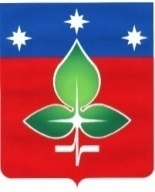 Ревизионная комиссия города Пущино                                 ИНН 5039005761, КПП503901001, ОГРН 1165043053042ул. Строителей, д.18а , г. Пущино, Московская область, 142290Тел. (4967) 73-22-92; Fax: (4967) 73-55-08ЗАКЛЮЧЕНИЕ по результатам финансово-экономической экспертизы проекта постановления Администрации городского округа Пущино «О внесении изменений в муниципальную программу «Цифровое муниципальное образование» на 2020-2024 годы»«30» декабря 2019 года	Основание для проведения экспертизы: Настоящее заключение составлено по итогам финансово-экономической экспертизы проекта постановления Администрации городского округа Пущино «О внесении изменений в муниципальную программу «Цифровое муниципальное образование» на 2020-2024 годы» на основании:- пункта 2 статьи 157 «Бюджетные полномочия органов государственного (муниципального) финансового контроля» Бюджетного кодекса Российской Федерации;- подпункта 7 пункта 2 статьи 9 «Основные полномочия контрольно-счетных органов» Федерального закона Российской Федерации от 07.02.2011 № 6-ФЗ «Об общих принципах организации и деятельности контрольно-счетных органов субъектов Российской Федерации и муниципальных образований»;- подпункта 3 пункта 4.9 статьи 4 Положения о Ревизионной комиссии города Пущино, утвержденного Решением Совета депутатов города от 19 февраля 2015 г. N 68/13 (с изменениями и дополнениями);- пункта 4 раздела IV Порядка формирования и реализации муниципальных программ городского округа Пущино Московской области, утвержденного Постановлением Администрации городского округа Пущино от 08.11.2016 № 515-п (с изменениями и дополнениями).	1. Цель экспертизы: оценка планомерности и обоснованности изменений, вносимых в муниципальную программу «Цифровое муниципальное образование» на 2020-2024 годы» (далее – проект Программы).2.	Предмет экспертизы: проект Программы, материалы и документы финансово-экономических и структурных обоснований указанного проекта в части, касающейся расходных обязательств городского округа Пущино.            3. Правовую основу финансово-экономической экспертизы проекта Программы составляют следующие правовые акты: Бюджетный кодекс Российской Федерации, Федеральный закон от 06.10.2003 № 131-ФЗ «Об общих принципах организации местного самоуправления в Российской Федерации, постановление Администрации города  Пущино от 27.12.2016  №641-п «Об утверждении перечня муниципальных программ городского округа Пущино», Распоряжение  председателя Ревизионной комиссии города Пущино от 25 декабря 2017 года № 09 «Об утверждении Стандарта внешнего муниципального финансового контроля «Финансово-экономическая экспертиза проектов муниципальных программ».С проектом Программы представлены следующие документы: - проект Постановления Администрации городского округа Пущино «О внесении изменений в муниципальную программу «Цифровое муниципальное образование» на 2020-2024 годы»;	- планируемые результаты реализации проекта Программы;	- методика расчета значений планируемых результатов реализации проекта Программы;	- перечень мероприятий Подпрограммы 2.При проведении экспертизы представленного проекта постановления установлено следующее:1) Внесение изменений в муниципальную программу соответствует п.1 раздела IV постановления Администрации города Пущино от 08.11.2016 № 515-п «Об утверждении Порядка разработки и реализации муниципальных программ городского округа Пущино Московской области» (с изменениями и дополнениями).	2) В настоящем проекте Программы предусмотрено внесение изменений на основании письма Министерства государственного управления, информационных технологий и связи Московской области от 18.12.2019 №11-10844/Исх.	3) Объем финансирования муниципальной программы на 2020 год не менялся и составляет в общей сумме рублей. В соответствии с требованием пункта 13 раздела III постановления Администрации города Пущино от 08.11.2016 № 515-п «Об утверждении Порядка разработки и реализации муниципальных программ городского округа Пущино Московской области» (с изменениями и дополнениями) приведен в соответствие с решением Совета Депутатов городского округа Пущино №28/06 от 28.11.2019 «О бюджете городского округа Пущино на 2020 год и на плановый период 2021 и 2022 годов».	4) Внесены изменения:	- из раздела 6 «Планируемые результаты реализации муниципальной программы «Цифровое муниципальное образование» на 2020-2024 годы» исключены показатели: «Результативные услуги – Доля отказов в предоставлении муниципальных (государственных) услуг» и «Доля домашних хозяйств в муниципальном образовании Московской области, имеющих широкополосный доступ к сети Интернет»;	- из раздела 7 «Методика расчета значений планируемых результатов реализации муниципальной программы «Цифровое муниципальное образование» на 2020-2024 годы» исключена методика расчета показателей: «Результативные услуги – Доля отказов в предоставлении муниципальных (государственных) услуг» и «Доля домашних хозяйств в муниципальном образовании Московской области, имеющих широкополосный доступ к сети Интернет»	- в разделе 11.5. «Перечень мероприятий подпрограммы 2» изменен порядок нумерации мероприятий подпрограммы.ВыводыПроект муниципальной программы «Цифровое муниципальное образование» на 2020-2024 годы утверждается в соответствии со ст.179 Бюджетного кодекса РФ. Объем финансирования муниципальной программы не менялся и соответствует объемам бюджетных ассигнований, предусмотренных Решением Совета депутатов городского округа Пущино №28/06 от 28.11.2019 «О бюджете городского округа Пущино на 2020 год и на плановый период 2021 и 2022 годов».По итогам финансово-экономической экспертизы проекта Программы замечания отсутствуют.Председатель                                                                                                         Е.Е. Прасолова